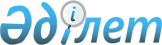 "О бюджете Бокейординского района на 2016-2018 годы"
					
			Утративший силу
			
			
		
					Решение Бокейординского районного маслихата Западно-Казахстанской области от 24 декабря 2015 года № 27-2. Зарегистрировано Департаментом юстиции Западно-Казахстанской области 14 января 2016 года № 4231. Утратило силу решением маслихата Бокейординского района Западно-Казахстанской области от 9 марта 2017 года № 9-6      Сноска. Утратило силу решением маслихата Бокейординского района Западно-Казахстанской области от 09.03.2017 № 9-6 (вводится в действие со дня первого официального опубликования).

      Примечание РЦПИ.

      В тексте документа сохранена пунктуация и орфография оригинала.

      В соответствии с Бюджетным кодексом Республики Казахстан от 4 декабря 2008 года, Законом Республики Казахстан от 23 января 2001 года "О местном государственном управлении и самоуправлении в Республике Казахстан" Бокейординский районный маслихат РЕШИЛ:

      1. Утвердить районный бюджет на 2016-2018 годы согласно приложениям 1, 2 и 3 соответственно, в том числе на 2016 год в следующих объемах:

      1) доходы – 2 842 176 тысяча тенге:

      налоговые поступления – 255 574 тысячи тенге;

      неналоговые поступления – 1 144 тысячи тенге;

      поступления от продажи основного капитала – 150 тысяч тенге;

      поступления трансфертов – 2 585 308 тысячи тенге;

      2) затраты – 2 888 820 тысяч тенге;

      3) чистое бюджетное кредитование – 24 780 тысяч тенге:

      бюджетные кредиты – 38 178 тысяч тенге;

      погашение бюджетных кредитов – 13 398 тысяч тенге;

      4) сальдо по операциям с финансовыми активами – 0 тысяч тенге:

      приобретение финансовых активов – 0 тысяч тенге;

      поступления от продажи финансовых активов государства – 0 тысяч тенге;

      5) дефицит (профицит) бюджета – - 71 424 тысячи тенге;

      6) финансирование дефицита (использование профицита) бюджета – 71 424 тысячи тенге;

      поступление займов – 38 178 тысяч тенге;

      погашение займов – 13 398 тысяч тенге;

      используемые остатки бюджетных средств – 46 644 тысячи тенге.

      Сноска. Пункт 1 - в редакции решения Бокейординского районного маслихата Западно-Казахстанской области от 05.12.2016 № 6-1 (вводится в действие с 01.01.2016).

      2. Поступления в районный бюджет на 2016 год формируются в соответствии с Бюджетным кодексом Республики Казахстан, Законом Республики Казахстан "О республиканском бюджете на 2016-2018 годы", решением Западно-Казахстанского областного маслихата от 14 декабря 2015 года № 29-2 "Об областном бюджете на 2016-2018 годы" и согласно пункту 4 настоящего решения.

      3. Принять к руководству статью 10 Закона Республики Казахстан "О республиканском бюджете на 2016-2018 годы".

      4. Учесть в районном бюджете на 2016 год поступление целевых трансфертов и кредитов из республиканского, областного бюджета в общей сумме – 808 916 тысячи тенге, в том числе:

      1) сумма трансфертов из республиканского бюджета – 681 677 тысяча тенге:

      на содержание штатной численности отделов регистрации актов гражданского состояния – 1 094 тысяч тенге;

      на реализацию государственного образовательного заказа в дошкольных организациях образования, из них на доведение размера оплаты труда до уровня в соответствии с новой моделью системы оплаты труда – 65 652 тысяча тенге;

      установка дорожных знаков и указателей в местах расположения организаций, ориентированных на обслуживание инвалидов – 31 тысячи тенге;

      увеличение норм обеспечения инвалидов обязательными гигиеническими средствами – 2 242 тысячи тенге;

      на оплату труда по новой модели системы оплаты труда и выплату ежемесячной надбавки за особые условия труда к должностным окладам работников государственных учреждений, не являющихся государственными служащими, а также работников государственных казенных предприятий, финансируемых из местных бюджетов – 431 941 тысяча тенге;

      на повышение уровня оплаты труда административных государственных служащих – 37 000 тысяч тенге;

      на содержание подразделений местных исполнительных органов агропромышленного комплекса – 8 189 тысячи тенге;

      средний ремонт проезжей части дорог с асфальтобетонным покрытием в поселке Сайхин Бокейординского района Западно-Казахстанской области – 108 655 тысяча тенге;

      на профессиональную подготовку, переподготовку и повышение квалификации кадров – 872 тысяч тенге;

      на частичное субсидирование заработной платы – 3 081 тысяча тенге;

      на молодежную практику – 6 872 тысячи тенге;

      на обеспечение деятельности центров занятости населения – 16 048 тысяча тенге;

      2) сумма трансфертов из областного бюджета – 89 061 тысяч тенге:

      на обследование психического здоровья детей и подростков и оказание психологомедико-педагогической консультативной помощи – 13 350 тысяча тенге;

      на установку систем видеонаблюдения в организациях образования области – 2 800 тысяча тенге;

      приобретение компьютеров для общеобразовательных школ и колледжей – 8 160 тысяча тенге;

      целевые текущие трансферты из местных бюджетов – 29 189 тысяча тенге;

      текущий ремонт и содержания автомобильных дорог районного значения – 15 000 тысяча тенге;

      строительство инженерно-коммуникационной инфраструктуры (газопровода, водопровода и линии электропередач ВЛ-0,4 кВт) по улице Жангельдина и улице Насимуллина села Сайхин Бокейординского района Западно-Казахстанской области – 20 562 тысяча тенге;

      3) сумма бюджетных кредитов – 38 178 тысяч тенге:

      бюджетные кредиты местным исполнительным органам для реализации мер социальной поддержки специалистов – 38 178 тысяч тенге;

      5. Установить на 2016 год норматив распределения доходов, для обеспечения сбалансированности местных бюджетов, по следующим подклассам доходов:

      1) индивидуальный подоходный налог зачисляется в районный бюджет – 100%.

      2) социальный налог зачисляется в районный бюджет – 100%.

      6. Деньги от реализации товаров и услуг, предоставляемых государственными учреждениями, подведомственных местным исполнительным органам, используется в порядке, определяемом Бюджетным кодексом Республики Казахстан и Правительством Республики Казахстан.

      7. Учесть, что в расходах районного бюджета на 2016 год предусмотрено погашение долга местного исполнительного органа в сумме 13 398 тысяч тенге.

      8. Утвердить резерв местного исполнительного органа района на 2016 год в размере – 4 111 тысяч тенге.

      9. Установить гражданским служащим здравоохранения, социального обеспечения, образования, культуры и спорта, работающим в сельской местности, согласно перечню должностей специалистов определенных в соответствии с трудовым законодательством Республики Казахстан повышение на 25%, с 1 января 2016 года.

      10. Утвердить перечень бюджетных программ, не подлежащих секвестру в процессе исполнения районного бюджета на 2016 год, согласно приложению 4.

      11. Перечень бюджетных программ сельских округов на 2016 год утвердить согласно приложению 5.

      12. Контроль за исполнением настоящего решения возложить на постоянную комиссию Бокейординского районного маслихата по развитии экономики и села, целевое использование бюджета, защита право, охрана общество порядка (председатель комиссии Т. Арыстанбеков).

      13. Руководителю аппарата Бокейординского районного маслихата (А. Хайруллин) обеспечить государственную регистрацию данного решения в органах юстиции, его официальное опубликование в информационно-правовой системе "Әділет" и средствах массовой информации.

      14. Настоящее решение вводится в действие с 1 января 2016 года.

 Районный бюджет на 2016 год      Сноска. Приложение 1 - в редакции решения Бокейординского районного маслихата Западно-Казахстанской области от 05.12.2016 № 6-1 (вводится в действие с 01.01.2016).

 Районный бюджет на 2017 год            тысяч тенге

 Районный бюджет на 2018 год            тысяч тенге

 Перечень бюджетных программ не подлежащих секвестированию 
в процессе исполнения местных бюджетов в 2016 году Бюджетные программы сельских округов в 2016 году
					© 2012. РГП на ПХВ «Институт законодательства и правовой информации Республики Казахстан» Министерства юстиции Республики Казахстан
				
      Председатель сессии

Н. Жангалиев

      Секретарь маслихата

Е. Танатов
Приложение 1
к решению Бокейординского 
районного маслихата 
от 24 декабря 2015 года № 27-2Категория

Категория

Категория

Категория

Категория

Сумма

Класс

Класс

Класс

Класс

Сумма

Подкласс

Подкласс

Подкласс

Сумма

Специфика

Специфика

Сумма

Наименование

Сумма

1

2

3

4

5

6

1) Доходы

2 842 176

1

Налоговые поступления

255 574

01

Подоходный налог 

108 900

2

Индивидуальный подоходный налог 

108 900

03

Социальный налог

91 074

1

Социальный налог

91 074

04

Налоги на собственность

52 170

1

Налоги на имущество

33 800

3

Земельный налог

970

4

Налог на транспортные средства

15 800

5

Единый земельный налог

1 600

05

Внутренние налоги на товары работы и услуги

2 630

2

Акцизы

480

3

Поступление за использование природных и других ресурсов

250

4

Сборы за ведение предпринимательской и профессиональной деятельности

1 900

08

Обязательные платежи, взимаемые за совершение юридически значимых действий и (или) выдачу документов уполномоченными на то государственными органами или должностными лицами

800

1

Государственная пошлина

800

2

Неналоговые поступления

1 144

01

Доходы от государственной собственности

644

5

Доходы от аренды имущества, находящегося в государственной собственности

644

06

Прочие неналоговые поступления 

500

1

Прочие неналоговые поступления 

500

3

Поступления от продажи основного капитала

150

03

Продажа земли и нематериальных активов

150

1

Продажа земли 

150

4

Поступления трансфертов

2 585 308

02

Трансферты из вышестоящих органов государственного управления

2 585 308

2

Трансферты из областного бюджета

2 585 308

Функциональная группа

Функциональная группа

Функциональная группа

Функциональная группа

Функциональная группа

Сумма

Функциональная подгруппа

Функциональная подгруппа

Функциональная подгруппа

Функциональная подгруппа

Сумма

Администратор бюджетных программ

Администратор бюджетных программ

Администратор бюджетных программ

Сумма

Бюджетная программа

Бюджетная программа

Сумма

Наименование

Сумма

1

2

3

4

5

6

2) Затраты

2 888 820

01

Государственные услуги общего характера

246 959

1

Представительные, исполнительные и другие органы, выполняющие общие функции государственного управления

204 725

112

Аппарат маслихата района (города областного значения)

17 098

001

Услуги по обеспечению деятельности маслихата района (города областного значения)

12 813

003

Капитальные расходы государственного органа

4 285

122

Аппарат акима района (города областного значения)

70 378

001

Услуги по обеспечению деятельности акима района (города областного значения)

62 187

003

Капитальные расходы государственного органа

8 191

123

Аппарат акима района в городе, города районного значения, поселка, села, сельского округа

117 249

001

Услуги по обеспечению деятельности акима района в городе, города районного значения, поселка, села, сельского округа

113 916

022

Капитальные расходы государственного органа

3 333

2

Финансовая деятельность

341

459

Отдел экономики и финансов района (города областного значения)

341

003

Проведение оценки имущества в целях налогообложения

341

9

Прочие государственные услуги общего характера

41 893

458

Отдел жилищно-коммунального хозяйства, пассажирского транспорта и автомобильных дорог района (города областного значения)

15 730

001

Услуги по реализации государственной политики на местном уровне в области жилищно-коммунального хозяйства, пассажирского транспорта и автомобильных дорог

15 730

459

Отдел экономики и финансов района (города областного значения)

26 163

001

Услуги по реализации государственной политики в области формирования и развития экономической политики, государственного планирования, исполнения бюджета и управления коммунальной собственностью района (города областного значения)

26 163

02

Оборона

4 507

1

Военные нужды

4 207

122

Аппарат акима района (города областного значения)

4 207

005

Мероприятия в рамках исполнения всеобщей воинской обязанности

4 207

2

Организация работы по чрезвычайным ситуациям

300

122

Аппарат акима района (города областного значения)

300

006

Предупреждение и ликвидация чрезвычайных ситуаций масштаба района (города областного значения)

300

04

Образование

1 687 956

1

Дошкольное воспитание и обучение

147 236

464

Отдел образования района (города областного значения)

147 236

009

Обеспечение деятельности организаций дошкольного воспитания и обучения

81 584

040

Реализация государственного образовательного заказа в дошкольных организациях образования 

65 652

2

Начальное, основное среднее и общее среднее образование

1 470 974

457

Отдел культуры, развития языков, физической культуры и спорта района (города областного значения)

50 651

017

Дополнительное образование для детей и юношества по спорту

50 651

464

Отдел образования района (города областного значения)

1 420 323

003

Общеобразовательное обучение

1 319 259

006

Дополнительное образование для детей

101 064

9

Прочие услуги в области образования

69 746

464

Отдел образования района (города областного значения)

69 746

001

Услуги по реализации государственной политики на местном уровне в области образования 

11 558

005

Приобретение и доставка учебников, учебно-методических комплексов для государственных учреждений образования района (города областного значения)

21 950

007

Проведение школьных олимпиад, внешкольных мероприятий и конкурсов районного (городского) масштаба

819

015

Ежемесячные выплаты денежных средств опекунам (попечителям) на содержание ребенка-сироты (детей-сирот), и ребенка (детей), оставшегося без попечения родителей

3 274

029

Обследование психического здоровья детей и подростков и оказание психолого-медико-педагогической консультативной помощи населению

10 446

067

Капитальные расходы подведомственных государственных учреждений и организаций

21 699

06

Социальная помощь и социальное обеспечение

187 488

1

Социальное обеспечение

50 140

451

Отдел занятости и социальных программ района (города областного значения)

50 140

005

Государственная адресная социальная помощь

14 421

016

Государственные пособия на детей до 18 лет

35 719

2

Социальная помощь

110 181

451

Отдел занятости и социальных программ района (города областного значения)

110 181

002

Программа занятости

41 443

006

Оказание жилищной помощи

169

007

Социальная помощь отдельным категориям нуждающихся граждан по решениям местных представительных органов

35 996

010

Материальное обеспечение детей-инвалидов, воспитывающихся и обучающихся на дому

806

014

Оказание социальной помощи нуждающимся гражданам на дому

21 110

017

Обеспечение нуждающихся инвалидов обязательными гигиеническими средствами и предоставление услуг специалистами жестового языка, индивидуальными помощниками в соответствии с индивидуальной программой реабилитации инвалида

10 657

9

Прочие услуги в области социальной помощи и социального обеспечения

27 167

451

Отдел занятости и социальных программ района (города областного значения)

27 115

001

Услуги по реализации государственной политики на местном уровне в области обеспечения занятости и реализации социальных программ для населения

20 910

011

Оплата услуг по зачислению, выплате и доставке пособий и других социальных выплат

1 495

021

'Капитальные расходы государственного органа

4 710

458

Отдел жилищно-коммунального хозяйства, пассажирского транспорта и автомобильных дорог района (города областного значения)

52

050

Реализация Плана мероприятий по обеспечению прав и улучшению качества жизни инвалидов в Республике Казахстан на 2012 – 2018 годы

52

07

Жилищно-коммунальное хозяйство

246 866

1

Жилищное хозяйство

177 609

123

Аппарат акима района в городе, города районного значения, поселка, села, сельского округа

323

027

'Ремонт и благоустройство объектов в рамках развития городов и сельских населенных пунктов по Дорожной карте занятости 2020

323

458

Отдел жилищно-коммунального хозяйства, пассажирского транспорта и автомобильных дорог района (города областного значения)

22 559

004

Обеспечение жильем отдельных категорий граждан

22 300

041

'Ремонт и благоустройство объектов в рамках развития городов и сельских населенных пунктов по Дорожной карте занятости 2020

259

464

Отдел образования района (города областного значения)

2 298

026

Ремонт объектов в рамках развития городов и сельских населенных пунктов по Дорожной карте занятости 2020

2 298

466

Отдел архитектуры, градостроительства и строительства района (города областного значения)

152 429

003

Проектирование и (или) строительство, реконструкция жилья коммунального жилищного фонда

122 024

004

'Проектирование, развитие и (или) обустройство инженерно-коммуникационной инфраструктуры

30 405

2

Коммунальное хозяйство

47 043

466

Отдел архитектуры, градостроительства и строительства района (города областного значения)

47 043

005

'Развитие коммунального хозяйства

10 043

006

'Развитие системы водоснабжения и водоотведения

37 000

3

Благоустройство населенных пунктов

22 214

123

Аппарат акима района в городе, города районного значения, поселка, села, сельского округа

22 214

008

Освещение улиц населенных пунктов

10 491

009

Обеспечение санитарии населенных пунктов

3 889

011

Благоустройство и озеленение населенных пунктов

7 834

08

Культура, спорт, туризм и информационное пространство

263 481

1

Деятельность в области культуры

133 856

457

Отдел культуры, развития языков, физической культуры и спорта района (города областного значения)

133 856

003

Поддержка культурно-досуговой работы

133 856

2

Спорт

5 729

457

Отдел культуры, развития языков, физической культуры и спорта района (города областного значения)

5 729

009

Проведение спортивных соревнований на районном (города областного значения) уровне

3 705

010

Подготовка и участие членов сборных команд района (города областного значения) по различным видам спорта на областных спортивных соревнованиях

2 024

3

Информационное пространство

82 405

456

Отдел внутренней политики района (города областного значения)

10 568

002

Услуги по проведению государственной информационной политики

10 568

457

Отдел культуры, развития языков, физической культуры и спорта района (города областного значения)

71 837

006

Функционирование районных (городских) библиотек

71 397

007

Развитие государственного языка и других языков народа Казахстана

440

9

Прочие услуги по организации культуры, спорта, туризма и информационного пространства

41 491

456

Отдел внутренней политики района (города областного значения)

27 927

001

Услуги по реализации государственной политики на местном уровне в области информации, укрепления государственности и формирования социального оптимизма граждан

13 824

003

Реализация мероприятий в сфере молодежной политики

14 103

457

Отдел культуры, развития языков, физической культуры и спорта района (города областного значения)

13 564

001

Услуги по реализации государственной политики на местном уровне в области культуры, развития языков, физической культуры и спорта 

12 734

014

Капитальные расходы государственного органа 

830

10

Сельское, водное, лесное, рыбное хозяйство, особо охраняемые природные территории, охрана окружающей среды и животного мира, земельные отношения

180 522

1

Сельское хозяйство

106 121

459

Отдел экономики и финансов района (города областного значения)

10 953

099

Реализация мер по оказанию социальной поддержки специалистов

10 953

462

Отдел сельского хозяйства района (города областного значения)

13 960

001

Услуги по реализации государственной политики на местном уровне в сфере сельского хозяйства

13 960

473

Отдел ветеринарии района (города областного значения)

81 208

001

Услуги по реализации государственной политики на местном уровне в сфере ветеринарии

13 999

005

Обеспечение функционирования скотомогильников (биотермических ям)

212

006

Организация санитарного убоя больных животных

1 746

008

Возмещение владельцам стоимости изымаемых и уничтожаемых больных животных, продуктов и сырья животного происхождения

64 551

010

Проведение мероприятий по идентификации сельскохозяйственных животных

700

6

Земельные отношения

8 892

463

Отдел земельных отношений района (города областного значения)

8 892

001

Услуги по реализации государственной политики в области регулирования земельных отношений на территории района (города областного значения)

8 892

9

Прочие услуги в области сельского, водного, лесного, рыбного хозяйства, охраны окружающей среды и земельных отношений

65 509

473

Отдел ветеринарии района (города областного значения)

65 509

011

Проведение противоэпизоотических мероприятий

65 509

11

Промышленность, архитектурная, градостроительная и строительная деятельность

27 374

2

Архитектурная, градостроительная и строительная деятельность

27 374

466

Отдел архитектуры, градостроительства и строительства района (города областного значения)

27 374

001

Услуги по реализации государственной политики в области строительства, улучшения архитектурного облика городов, районов и населенных пунктов области и обеспечению рационального и эффективного градостроительного освоения территории района (города областного значения)

11 121

013

Разработка схем градостроительного развития территории района, генеральных планов городов районного (областного) значения, поселков и иных сельских населенных пунктов

16 253

12

Транспорт и коммуникации

5 600

1

Автомобильный транспорт

5 600

458

Отдел жилищно-коммунального хозяйства, пассажирского транспорта и автомобильных дорог района (города областного значения)

5 600

023

Обеспечение функционирования автомобильных дорог

4 600

045

Капитальный и средний ремонт автомобильных дорог районного значения и улиц населенных пунктов

1 000

13

Прочие

31 998

3

Поддержка предпринимательской деятельности и защита конкуренции

10 714

469

Отдел предпринимательства района (города областного значения)

10 714

001

Услуги по реализации государственной политики на местном уровне в области развития предпринимательства

10 714

9

Прочие

21 284

123

Аппарат акима района в городе, города районного значения, поселка, села, сельского округа

14 012

040

Реализация мер по содействию экономическому развитию регионов в рамках Программы "Развитие регионов" 

14 012

459

Отдел экономики и финансов района (города областного значения)

7 272

012

Резерв местного исполнительного органа района (города областного значения) 

7 272

14

Обслуживание долга

19

1

Обслуживание долга

19

459

Отдел экономики и финансов района (города областного значения)

19

021

Обслуживание долга местных исполнительных органов по выплате вознаграждений и иных платежей по займам из областного бюджета

19

15

Трансферты

6 050

1

Трансферты

6 050

459

Отдел экономики и финансов района (города областного значения)

6 050

006

Возврат неиспользованных (недоиспользованных) целевых трансфертов

112

051

Трансферты органам местного самоуправления

5 938

3) Чистое бюджетное кредитование

24 780

Бюджетные кредиты

38 178

10

Сельское, водное, лесное, рыбное хозяйство, особо охраняемые природные территории, охрана окружающей среды и животного мира, земельные отношения

38 178

1

Сельское хозяйство

38 178

459

Отдел экономики и финансов района (города областного значения)

38 178

018

Бюджетные кредиты для реализации мер социальной поддержки специалистов

38 178

Категория

Категория

Категория

Категория

Категория

Сумма

Класс

Класс

Класс

Класс

Сумма

Подкласс

Подкласс

Подкласс

Сумма

Специфика

Специфика

Сумма

Наименование

Сумма

Погашение бюджетных кредитов 

13 398

5

Погашение бюджетных кредитов

13 398

01

Погашение бюджетных кредитов

13 398

1

Погашение бюджетных кредитов, выданных из государственного бюджета

13 398

4) Сальдо по операциям с финансовыми активами

0

Функциональная группа

Функциональная группа

Функциональная группа

Функциональная группа

Функциональная группа

Сумма

Функциональная подгруппа

Функциональная подгруппа

Функциональная подгруппа

Функциональная подгруппа

Сумма

Администратор бюджетных программ

Администратор бюджетных программ

Администратор бюджетных программ

Сумма

Бюджетная программа

Бюджетная программа

Сумма

Наименование

Сумма

Приобретение финансовых активов

0

Категория

Категория

Категория

Категория

Категория

Сумма

Класс

Класс

Класс

Класс

Сумма

Подкласс

Подкласс

Подкласс

Сумма

Специфика

Специфика

Сумма

Наименование

Сумма

Поступления от продажи финансовых активов государства

0

6

Поступления от продажи финансовых активов государства

0

01

Поступления от продажи финансовых активов государства

0

1

Поступления от продажи финансовых активов внутри страны

0

5) Дефицит (профицит) бюджета 

- 71 424

6) Финансирование дефицита бюджета (использование профицита)

71 424

Поступление займов

38 178

Погашение займов

-13 398

Используемые остатки бюджетных средств 

46 644

Приложение 2 
к решению Бокейординского 
районного маслихата 
от 24 декабря 2015 года № 27-2Категория

Категория

Категория

Категория

Категория

Сумма

Класс

Класс

Класс

Класс

Сумма

Подкласс

Подкласс

Подкласс

Сумма

Специфика

Специфика

Сумма

Наименование

Сумма

1) Доходы

 1 994 378

1

Налоговые поступления

264 743

01

Подоходный налог

108 500

2

Индивидуальный подоходный налог

108 500

03

Социальный налог

99 000

1

Социальный налог

99 000

04

Налоги на собственность

50 693

1

Налоги на имущество

32 500

3

Земельный налог

893

4

Налог на транспортные средства

15 300

5

Единый земельный налог

2 000

05

Внутренние налоги на товары, работы и услуги

4 750

2

Акцизы

1 500

3

Поступления за использование природных и других ресурсов

850

4

Сборы за ведение предпринимательской и профессиональной деятельности

2 400

08

Обязательные платежи, взимаемые за совершение юридически значимых действии и (или) выдачу документов уполномоченными на то государственными органами или должностными лицами

1 800

1

Государственная пошлина

1 800

2

Неналоговые поступления

3 837

01

Доходы от государственной собственности

2 837

5

Доходы от аренды имущества, находящегося в государственной собственности

2 837

06

Прочие неналоговые поступления

1 000

1

Прочие неналоговые поступления

1 000

3

Поступления от продажи основного капитала

130

03

Продажа земли и нематериальных активов

130

1

Продажа земли

130

4

Поступления трансфертов

1 725 668

02

Трансферты из вышестоящих органов государственного управления

1 725 668

2

Трансферты из областного бюджета

1 725 668

Функциональная группа

Функциональная группа

Функциональная группа

Функциональная группа

Функциональная группа

Сумма

Функциональная подгруппа

Функциональная подгруппа

Функциональная подгруппа

Функциональная подгруппа

Сумма

Администратор бюджетных программ

Администратор бюджетных программ

Администратор бюджетных программ

Сумма

Программа

Программа

Сумма

Наименование

Сумма

2) Затраты

1 994 378

01

Государственные услуги общего характера

170 559

1

Представительные, исполнительные и другие органы, выполняющие общие функции государственного управления

144 455

112

Аппарат маслихата района (города областного значения)

11 438

001

Услуги по обеспечению деятельности маслихата района (города областного значения)

11 438

122

Аппарат акима района (города областного значения)

47 816

001

Услуги по обеспечению деятельности акима района (города областного значения)

47 816

123

Аппарат акима района в городе, города районного значения, поселка, села, сельского округа

85 201

001

Услуги по обеспечению деятельности акима района в городе, города районного значения, поселка, села, сельского округа

85 201

2

Финансовая деятельность

369

459

Отдел экономики и финансов района (города областного значения)

369

003

Проведение оценки имущества в целях налогообложения

369

9

Прочие государственные услуги общего характера

25 735

458

Отдел жилищно-коммунального хозяйства, пассажирского транспорта и автомобильных дорог района (города областного значения)

7 963

001

Услуги по реализации государственной политики на местном уровне в области жилищно-коммунального хозяйства, пассажирского транспорта и автомобильных дорог

7 963

459

Отдел экономики и финансов района (города областного значения)

17 772

001

Услуги по реализации государственной политики в области формирования и развития экономической политики, государственного планирования, исполнения бюджета и управления коммунальной собственностью района (города областного значения)

17 772

02

Оборона

4 841

1

Военные нужды

4 841

122

Аппарат акима района (города областного значения)

4 841

005

Мероприятия в рамках исполнения всеобщей воинской обязанности

4 841

04

Образование

1 301 532

1

Дошкольное воспитание и обучение

61 032

464

Отдел образования района (города областного значения)

61 032

009

Обеспечение деятельности организаций дошкольного воспитания и обучения

61 032

2

Начальное, основное среднее и общее среднее образование

1 205 631

464

Отдел образования района (города областного значения)

1 205 631

003

Общеобразовательное обучение

1 133 667

006

Дополнительное образование для детей

71 964

9

Прочие услуги в области образования

34 869

464

Отдел образования района (города областного значения)

34 869

001

Услуги по реализации государственной политики на местном уровне в области образования

9 277

005

Приобретение и доставка учебников, учебно-методических комплексов для государственных учреждений образования района (города областного значения)

19 841

007

Проведение школьных олимпиад, внешкольных мероприятий и конкурсов районного (городского) масштаба

868

015

Ежемесячные выплаты денежных средств опекунам (попечителям) на содержание ребенка-сироты (детей-сирот), и ребенка (детей), оставшегося без попечения родителей

4 883

5

Здравоохранение

293

9

Прочие услуги в области здравоохранения

293

123

Аппарат акима района в городе, города районного значения, поселка, села, сельского округа

293

002

Организация в экстренных случаях доставки тяжелобольных людей до ближайшей организации здравоохранения, оказывающей врачебную помощь

293

06

Социальная помощь и социальное обеспечение

206 507

1

Социальное обеспечение

91 400

451

Отдел занятости и социальных программ района (города областного значения)

91 400

005

Государственная адресная социальная помощь

29 319

016

Государственные пособия на детей до 18 лет

62 081

2

Социальная помощь

96 469

451

Отдел занятости и социальных программ района (города областного значения)

96 469

002

Программа занятости

41 364

006

Оказание жилищной помощи

3 547

007

Социальная помощь отдельным категориям нуждающихся граждан по решениям местных представительных органов

30 680

010

Материальное обеспечение детей-инвалидов, воспитывающихся и обучающихся на дому

1 925

014

Оказание социальной помощи нуждающимся гражданам на дому

13 519

017

Обеспечение нуждающихся инвалидов обязательными гигиеническими средствами и предоставление услуг специалистами жестового языка, индивидуальными помощниками в соответствии с индивидуальной программой реабилитации инвалида

5 434

9

Прочие услуги в области социальной помощи и социального обеспечения

18 638

451

Отдел занятости и социальных программ района (города областного значения)

18 638

001

Услуги по реализации государственной политики на местном уровне в области обеспечения занятости и реализации социальных программ для населения

16 579

011

Оплата услуг по зачислению, выплате и доставке пособий и других социальных выплат

2 059

07

Жилищно-коммунальное хозяйство

4 061

3

Благоустройство населенных пунктов

4 061

123

Аппарат акима района в городе, города районного значения, поселка, села, сельского округа

4 061

008

Освещение улиц населенных пунктов

4 061

08

Культура, спорт, туризм и информационное пространство

168 123

1

Деятельность в области культуры

74 693

457

Отдел культуры, развития языков, физической культуры и спорта района (города областного значения)

74 693

003

Поддержка культурно-досуговой работы

74 693

2

Спорт

3 958

457

Отдел культуры, развития языков, физической культуры и спорта района (города областного значения)

3 958

009

Проведение спортивных соревнований на районном (города областного значения) уровне

1 813

010

Подготовка и участие членов сборных команд района (города областного значения) по различным видам спорта на областных спортивных соревнованиях

2 145

3

Информационное пространство

59 388

456

Отдел внутренней политики района (города областного значения)

10 142

002

Услуги по проведению государственной информационной политики

10 142

457

Отдел культуры, развития языков, физической культуры и спорта района (города областного значения)

49 246

006

Функционирование районных (городских) библиотек

49 246

9

Прочие услуги по организации культуры, спорта, туризма и информационного пространства

30 084

456

Отдел внутренней политики района (города областного значения)

21 782

001

Услуги по реализации государственной политики на местном уровне в области информации, укрепления государственности и формирования социального оптимизма граждан

9 526

003

Реализация мероприятий в сфере молодежной политики

12 256

457

Отдел культуры, развития языков, физической культуры и спорта района (города областного значения)

8 302

001

Услуги по реализации государственной политики на местном уровне в области культуры, развития языков, физической культуры и спорта

8 302

10

Сельское, водное, лесное, рыбное хозяйство, особо охраняемые природные территории, охрана окружающей среды и животного мира, земельные отношения

105 086

1

Сельское хозяйство

36 219

459

Отдел экономики и финансов района (города областного значения)

11 612

099

Реализация мер по оказанию социальной поддержки специалистов

11 612

462

Отдел сельского хозяйства района (города областного значения)

9 373

001

Услуги по реализации государственной политики на местном уровне в сфере сельского хозяйства

9 373

473

Отдел ветеринарии района (города областного значения)

15 234

008

Возмещение владельцам стоимости изымаемых и уничтожаемых больных животных, продуктов и сырья животного происхождения

15 234

6

Земельные отношения

6 358

463

Отдел земельных отношений района (города областного значения)

6 358

001

Услуги по реализации государственной политики в области регулирования земельных отношений на территории района (города областного значения)

6 358

9

Прочие услуги в области сельского, водного, лесного, рыбного хозяйства, охраны окружающей среды и земельных отношений

62 509

473

Отдел ветеринарии района (города областного значения)

62 509

011

Проведение противоэпизоотических мероприятий

62 509

11

Промышленность, архитектурная, градостроительная и строительная деятельность

7 400

2

Архитектурная, градостроительная и строительная деятельность

7 400

466

Отдел архитектуры, градостроительства и строительства района (города областного значения)

7 400

001

Услуги по реализации государственной политики в области строительства, улучшения архитектурного облика городов, районов и населенных пунктов области и обеспечению рационального и эффективного градостроительного освоения территории района (города областного значения)

7 400

13

Прочие

25 976

3

Поддержка предпринимательской деятельности и защита конкуренции

6 709

469

Отдел предпринимательства района (города областного значения)

6 709

001

Услуги по реализации государственной политики на местном уровне в области развития предпринимательства

6 709

9

Прочие

19 267

123

Аппарат акима района в городе, города районного значения, поселка, села, сельского округа

14 653

040

Реализация мер по содействию экономическому развитию регионов в рамках Программы "Развитие регионов"

14 653

459

Отдел экономики и финансов района (города областного значения)

4 614

012

Резерв местного исполнительного органа района (города областного значения)

4 614

Приложение 3 
к решению Бокейординского 
районного маслихата 
от 24 декабря 2015 года № 27-2Категория

Категория

Категория

Категория

Категория

Сумма

Класс

Класс

Класс

Класс

Сумма

Подкласс

Подкласс

Подкласс

Сумма

специфика

специфика

Сумма

Наименование

Сумма

1) Доходы

 2 064 166

1

Налоговые поступления

264 743

01

Подоходный налог

108 500

2

Индивидуальный подоходный налог

108 500

03

Социальный налог

99 000

1

Социальный налог

99 000

04

Налоги на собственность

50 693

1

Налоги на имущество

32 500

3

Земельный налог

893

4

Налог на транспортные средства

15 300

5

Единый земельный налог

2 000

05

Внутренние налоги на товары, работы и услуги

4 750

2

Акцизы

1 500

3

Поступления за использование природных и других ресурсов

850

4

Сборы за ведение предпринимательской и профессиональной деятельности

2 400

08

Обязательные платежи, взимаемые за совершение юридически значимых действии и (или) выдачу документов уполномоченными на то государственными органами или должностными лицами

1 800

1

Государственная пошлина

1 800

2

Неналоговые поступления

3 837

01

Доходы от государственной собственности

2 837

5

Доходы от аренды имущества, находящегося в государственной собственности

2 837

06

Прочие неналоговые поступления

1 000

1

Прочие неналоговые поступления

1 000

3

Поступления от продажи основного капитала

130

03

Продажа земли и нематериальных активов

130

1

Продажа земли

130

4

Поступления трансфертов

1 795 456

02

Трансферты из вышестоящих органов государственного управления

1 795 456

2

Трансферты из областного бюджета

1 795 456

Функциональная группа

Функциональная группа

Функциональная группа

Функциональная группа

Функциональная группа

Сумма

Функциональная подгруппа

Функциональная подгруппа

Функциональная подгруппа

Функциональная подгруппа

Сумма

Администратор бюджетных программ

Администратор бюджетных программ

Администратор бюджетных программ

Сумма

Программа

Программа

Сумма

Наименование

Сумма

2) Затраты

2 064 166

01

Государственные услуги общего характера

173 775

1

Представительные, исполнительные и другие органы, выполняющие общие функции государственного управления

147 057

112

Аппарат маслихата района (города областного значения)

11 641

001

Услуги по обеспечению деятельности маслихата района (города областного значения)

11 641

122

Аппарат акима района (города областного значения)

48 902

001

Услуги по обеспечению деятельности акима района (города областного значения)

48 902

123

Аппарат акима района в городе, города районного значения, поселка, села, сельского округа

86 514

001

Услуги по обеспечению деятельности акима района в городе, города районного значения, поселка, села, сельского округа

86 514

2

Финансовая деятельность

398

459

Отдел экономики и финансов района (города областного значения)

398

003

Проведение оценки имущества в целях налогообложения

398

9

Прочие государственные услуги общего характера

26 320

458

Отдел жилищно-коммунального хозяйства, пассажирского транспорта и автомобильных дорог района (города областного значения)

8 097

001

Услуги по реализации государственной политики на местном уровне в области жилищно-коммунального хозяйства, пассажирского транспорта и автомобильных дорог

8 097

459

Отдел экономики и финансов района (города областного значения)

18 223

001

Услуги по реализации государственной политики в области формирования и развития экономической политики, государственного планирования, исполнения бюджета и управления коммунальной собственностью района (города областного значения)

18 223

02

Оборона

5 152

1

Военные нужды

5 152

122

Аппарат акима района (города областного значения)

5 152

005

Мероприятия в рамках исполнения всеобщей воинской обязанности

5 152

04

Образование

1 354 112

1

Дошкольное воспитание и обучение

61 875

464

Отдел образования района (города областного значения)

61 875

009

Обеспечение деятельности организаций дошкольного воспитания и обучения

61 875

2

Начальное, основное среднее и общее среднее образование

1 255 657

464

Отдел образования района (города областного значения)

1 255 657

003

Общеобразовательное обучение

1 182 747

006

Дополнительное образование для детей

72 910

9

Прочие услуги в области образования

36 580

464

Отдел образования района (города областного значения)

36 580

001

Услуги по реализации государственной политики на местном уровне в области образования

9 452

005

Приобретение и доставка учебников, учебно-методических комплексов для государственных учреждений образования района (города областного значения)

21 032

007

Проведение школьных олимпиад, внешкольных мероприятий и конкурсов районного (городского) масштаба

920

015

Ежемесячные выплаты денежных средств опекунам (попечителям) на содержание ребенка-сироты (детей-сирот), и ребенка (детей), оставшегося без попечения родителей

5 176

5

Здравоохранение

311

9

Прочие услуги в области здравоохранения

311

123

Аппарат акима района в городе, города районного значения, поселка, села, сельского округа

311

002

Организация в экстренных случаях доставки тяжелобольных людей до ближайшей организации здравоохранения, оказывающей врачебную помощь

311

06

Социальная помощь и социальное обеспечение

215 446

1

Социальное обеспечение

96 884

451

Отдел занятости и социальных программ района (города областного значения)

96 884

005

Государственная адресная социальная помощь

31 078

016

Государственные пособия на детей до 18 лет

65 806

2

Социальная помощь

99 445

451

Отдел занятости и социальных программ района (города областного значения)

99 445

002

Программа занятости

41 796

006

Оказание жилищной помощи

3 760

007

Социальная помощь отдельным категориям нуждающихся граждан по решениям местных представительных органов

32 521

010

Материальное обеспечение детей-инвалидов, воспитывающихся и обучающихся на дому

2 040

014

Оказание социальной помощи нуждающимся гражданам на дому

13 568

017

Обеспечение нуждающихся инвалидов обязательными гигиеническими средствами и предоставление услуг специалистами жестового языка, индивидуальными помощниками в соответствии с индивидуальной программой реабилитации инвалида

5 760

9

Прочие услуги в области социальной помощи и социального обеспечения

19 117

451

Отдел занятости и социальных программ района (города областного значения)

19 117

001

Услуги по реализации государственной политики на местном уровне в области обеспечения занятости и реализации социальных программ для населения

16 934

011

Оплата услуг по зачислению, выплате и доставке пособий и других социальных выплат

2 183

07

Жилищно-коммунальное хозяйство

4 305

3

Благоустройство населенных пунктов

4 305

123

Аппарат акима района в городе, города районного значения, поселка, села, сельского округа

4 305

008

Освещение улиц населенных пунктов

4 305

08

Культура, спорт, туризм и информационное пространство

171 305

1

Деятельность в области культуры

75 855

457

Отдел культуры, развития языков, физической культуры и спорта района (города областного значения)

75 855

003

Поддержка культурно-досуговой работы

75 855

2

Спорт

4 196

457

Отдел культуры, развития языков, физической культуры и спорта района (города областного значения)

4 196

009

Проведение спортивных соревнований на районном (города областного значения) уровне

1 922

010

Подготовка и участие членов сборных команд района (города областного значения) по различным видам спорта на областных спортивных соревнованиях

2 274

3

Информационное пространство

60 519

456

Отдел внутренней политики района (города областного значения)

10 751

002

Услуги по проведению государственной информационной политики

10 751

457

Отдел культуры, развития языков, физической культуры и спорта района (города областного значения)

49 768

006

Функционирование районных (городских) библиотек

49 768

9

Прочие услуги по организации культуры, спорта, туризма и информационного пространства

30 735

456

Отдел внутренней политики района (города областного значения)

22 288

001

Услуги по реализации государственной политики на местном уровне в области информации, укрепления государственности и формирования социального оптимизма граждан

9 777

003

Реализация мероприятий в сфере молодежной политики

12 511

457

Отдел культуры, развития языков, физической культуры и спорта района (города областного значения)

8 447

001

Услуги по реализации государственной политики на местном уровне в области культуры, развития языков, физической культуры и спорта

8 447

10

Сельское, водное, лесное, рыбное хозяйство, особо охраняемые природные территории, охрана окружающей среды и животного мира, земельные отношения

106 047

1

Сельское хозяйство

37 061

459

Отдел экономики и финансов района (города областного значения)

12 309

099

Реализация мер по оказанию социальной поддержки специалистов

12 309

462

Отдел сельского хозяйства района (города областного значения)

9 518

001

Услуги по реализации государственной политики на местном уровне в сфере сельского хозяйства

9 518

473

Отдел ветеринарии района (города областного значения)

15 234

008

Возмещение владельцам стоимости изымаемых и уничтожаемых больных животных, продуктов и сырья животного происхождения

15 234

6

Земельные отношения

6 477

463

Отдел земельных отношений района (города областного значения)

6 477

001

Услуги по реализации государственной политики в области регулирования земельных отношений на территории района (города областного значения)

6 477

9

Прочие услуги в области сельского, водного, лесного, рыбного хозяйства, охраны окружающей среды и земельных отношений

62 509

473

Отдел ветеринарии района (города областного значения)

62 509

011

Проведение противоэпизоотических мероприятий

62 509

11

Промышленность, архитектурная, градостроительная и строительная деятельность

7 574

2

Архитектурная, градостроительная и строительная деятельность

7 574

466

Отдел архитектуры, градостроительства и строительства района (города областного значения)

7 574

001

Услуги по реализации государственной политики в области строительства, улучшения архитектурного облика городов, районов и населенных пунктов области и обеспечению рационального и эффективного градостроительного освоения территории района (города областного значения)

7 574

13

Прочие

26 139

3

Поддержка предпринимательской деятельности и защита конкуренции

6 817

469

Отдел предпринимательства района (города областного значения)

6 817

001

Услуги по реализации государственной политики на местном уровне в области развития предпринимательства

6 817

9

Прочие

19 322

123

Аппарат акима района в городе, города районного значения, поселка, села, сельского округа

14 653

040

Реализация мер по содействию экономическому развитию регионов в рамках Программы "Развитие регионов"

14 653

459

Отдел экономики и финансов района (города областного значения)

4 669

012

Резерв местного исполнительного органа района (города областного значения)

4 669

Приложение 4 
к решению Бокейординского 
районного маслихата 
от 24 декабря 2015 года № 27-2Функциональная группа

Функциональная группа

Функциональная группа

Функциональная группа

Функциональная группа

Функциональная подгруппа

Функциональная подгруппа

Функциональная подгруппа

Функциональная подгруппа

Администратор бюджетных программ

Администратор бюджетных программ

Администратор бюджетных программ

Бюджетная программа

Бюджетная программа

Наименование

04

Образование

2

Начальное, основное среднее и общее среднее образование

464

Отдел образования района (города областного значения)

003

Общеобразовательное обучение

Приложение 5 
к решению Бокейординского 
районного маслихата 
от 24 декабря 2015 года № 27-2Функциональная группа

Функциональная группа

Функциональная группа

Функциональная группа

Функциональная группа

Функциональная подгруппа

Функциональная подгруппа

Функциональная подгруппа

Функциональная подгруппа

Администратор бюджетных программ

Администратор бюджетных программ

Администратор бюджетных программ

Бюджетная программа

Бюджетная программа

Наименование

01

Государственные услуги общего характера

1

Представительные, исполнительные и другие органы, выполняющие общие функции государственного управления

123

Аппарат акима района в городе, города районного значения, поселка, села, сельского округа

001

Услуги по обеспечению деятельности акима района в городе, города районного значения, поселка, села, сельского округа

5

Здравоохранение

9

Прочие услуги в области здравоохранения

123

Аппарат акима района в городе, города районного значения, поселка, села, сельского округа

002

Организация в экстренных случаях доставки тяжелобольных людей до ближайшей организации здравоохранения, оказывающей врачебную помощь

07

Жилищно-коммунальное хозяйство

3

Благоустройство населенных пунктов

123

Аппарат акима района в городе, города районного значения, поселка, села, сельского округа

008

Освещение улиц населенных пунктов

13

Прочие

9

Прочие

123

Аппарат акима района в городе, города районного значения, поселка, села, сельского округа

040

Реализация мер по содействию экономическому развитию регионов в рамках Программы "Развитие регионов"

